TARI – TRIBUTO COMUNALE SUI RIFIUTI (art. 1 Legge 147 del 27/12/2013 e successive modifiche ed integrazioni)________________________________________________________________________________________________	AL COMUNE DI FOSSOMBRONE								   SERVIZIO TRIBUTI								   Corso Garibaldi n.8								   61034 FOSSOMBRONE (PU)DICHIARAZIONE SOSTITUTIVA DELL’ATTO DI NOTORIETA’(Art. 47 D.P.R. 28 dicembre 2000, n. 445)DA PRESENTARE ALLA PUBBLICA AMMINISTRAZIONE O AI GESTORI DI PUBBLICI SERVIZIIl/la sottoscritto/a ___________________________________________________    C.F. ____________________________residente a _______________________________(        )  in via ________________________________________________consapevole delle sanzioni penali ,  nel  caso  di  dichiarazioni non veritiere,  di  formazione o uso di atti falsi, richiamate dall’art. 76 del D.P.R. 445 del 28 dicembre 2000DICHIARAIN QUALITA’ DI ________________________________________, AI FINI DELLA TARI (TRIBUTO COMUNALE SUI RIFIUTI) CHE  I LOCALI SITI IN VIA ______________________________________________________ DI MQ.____________ (identificativi catastali  = Foglio ___ Numero ___ Sub. ___ Cat. _____ )IN PRECEDENZA OCCUPATI DA ____________________ __ SONO DALLA DATA DEL __________________ :       UTENZE DOMESTICHE E RELATIVE PERTINENZE CON PRESENZA DI ARREDO, NON COLLEGATE  A SERVIZI DI EROGAZIONE IDRICA, ELETTRICA, CALORE, GAS, TELEFONIA O INFORMATICA (Utenza domestica  “1 occupante” – Reg.IUC: Art. 21 comma 6);        UTENZE NON DOMESTICHE MOMENTANEAMENTE NON ATTIVE, MA I CUI LOCALI NON SONO VUOTI,  INDIPENDENTEMENTE DALL’ALLACCIAMENTO ALLE UTENZE E DALLA ASSENZA DI ATTI AUTORIZZATIVI (Soggette alla categoria “Autorimesse e magazzini senza alcuna vendita diretta – Reg.IUC: Art. 21 comma 6);       UTENZE DOMESTICHE PRIVE DI ARREDO E NON COLLEGATE A SERVIZI DI EROGAZIONE IDRICA, ELETTRICA, CALORE, GAS, TELEFONIA O INFORMATICA (Utenze esenti – Reg. IUC: Art 26 comma 1 lett. a);       UTENZE NON DOMESTICHE PRIVE DI ARREDO E NON COLLEGATE A SERVIZI DI EROGAZIONE IDRICA, ELETTRICA, CALORE, GAS, TELEFONIA O INFORMATICA (Utenze esenti – Reg. IUC: Art. 26 comma 1 lett. b);      SI IMPEGNA ALTRESI’ A DICHIARARE QUALSIASI EVENTUALE FUTURA VARIAZIONE E O  RIUTILIZZO DEI LOCALI AI FINI DELLA TARI. Dichiara di essere informato/a, ai sensi e per gli effetti di cui all’art. 10 della legge 675/96 che i dati personali raccolti saranno trattati, anche con strumenti informatici, esclusivamente nell’ambito del procedimento per il quale la presente dichiarazione viene resa. Letto, confermato e sottoscrittoFOSSOMBRONE, li _____________					IL/LA DICHIARANTE							          _____________________________________ sensi dell’art. 38, D.P.R. 445 del 28 dicembre 2000, la dichiarazione è sottoscritta dall’interessato in presenza del dipendente addetto ovvero sottoscritta o inviata insieme alla fotocopia, non autenticata di un documento di identità del dichiarante, all’ufficio competente via fax, tramite un incaricato, oppure a mezzo posta.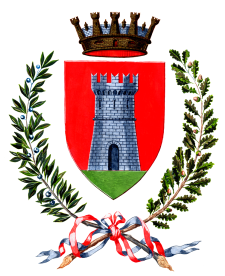 CITTÀ DI FOSSOMBRONEProvincia di Pesaro e Urbino---------- o ----------SETTORE V -  SERVIZIO RAGIONERA E TRIBUTI